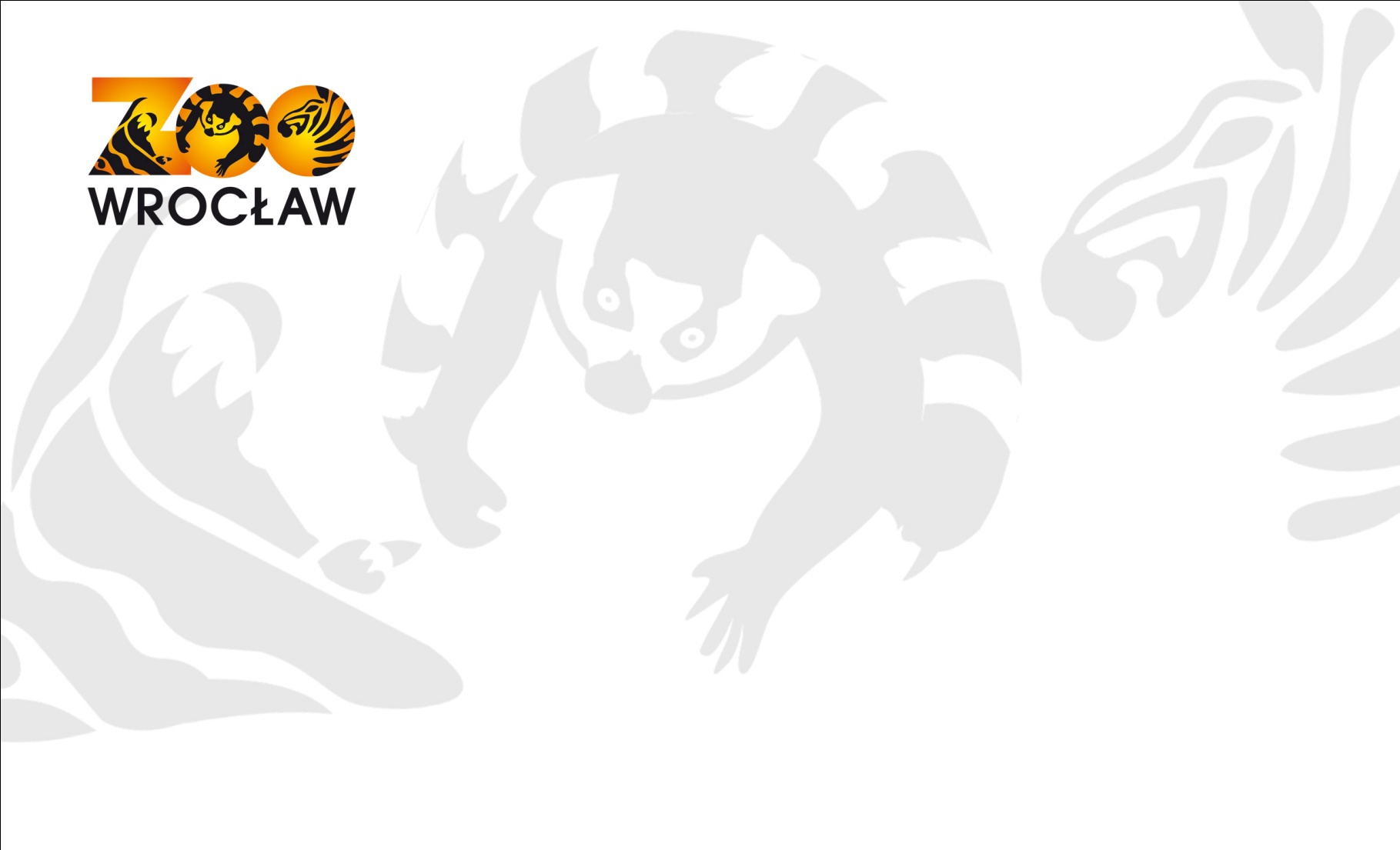 						 			Wrocław, dnia 07.06.2017r.Nr sprawy:   8/PN/U/2017Dotyczy: Postępowania o udzielenie zamówienia publicznego pn: „Wywóz i utylizacja zmieszanych odpadów opakowaniowych (Kod 150106) z terenu ZOO Wrocław 
Sp. z o.o. 	Zamawiający ZOO Wocław Sp. z o.o.  na podstawie art. 38 ust 4 ustawy z dnia 
29 stycznia 2004 r. Prawo zamówień  publicznych uprzejmie informuje, że dokonał  zmiany treści  Specyfikacji Istotnych Warunków Zamówienia w punkcie  XII  OPIS SPOSOBU OBLICZANIA CENY  .  Dotychczasową treść ust. 1 zastąpiono  nową w brzmieniu : Rodzaj przyjętej formy wynagrodzenia \ ceny  – „wynagrodzenie stanowiące   iloczyn ceny jednostkowej za 1Mg i ilości wywiezionych oraz zutylizowanych odpadów  przy założeniu 500 Mg w okresie trwania umowy”.  	Zmienia się również Załącznik nr 1 do SIWZ – formularz ofertowy poprzez dodanie pozycji: - Czas reakcji na zlecenie telefoniczne lub e-mailowe……………………………………………………